2/2021Prof.ssa Giliola Maggio (gilimaggio@usp.com)Prof. Rafael César Scabin (rafael.scabin@usp.br)
          foto: archivio personale – Roma 2011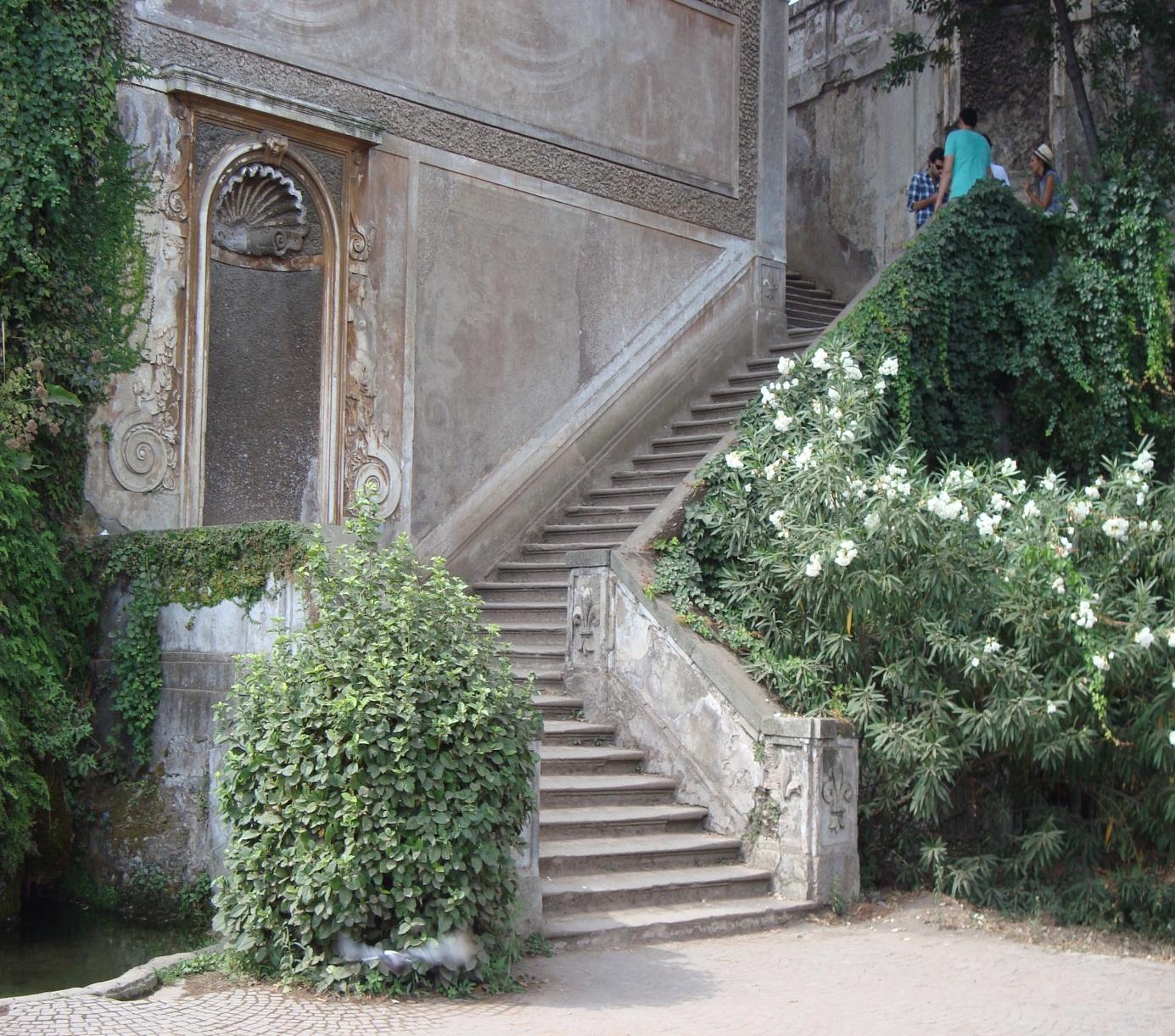 Língua Italiana II - FLM 1151Período: 16/08/2021 a 21/12/2021Dias e horários: segundas e quartas, das 21h00 às 22h30Créditos aula: 	4Créditos trabalho: 1Carga horária total: 90hTipo: semestralA disciplina terá como fio condutor o Dire, Fare, Arrivare!, um curso idealizado, coordenado e concebido pela professora doutora Paola Baccin, do Programa de Pós-graduação em Língua, Literatura e Cultura Italianas, da FFLCH/USP, com o apoio da Área de Didática de Língua, Literatura e Cultura Italiana, e dos estudantes de graduação e de pós-graduação da Universidade de São Paulo que produziram, roteirizaram realizaram e atuaram na fiction. As aulas serão conduzidas pelo Google Meet, de forma síncrona, uma vez por semana; o outro dia de aula será reservado para estudo autônomo. O material será disponibilizado na Plataforma Moodle da USP, para que todos os alunos tenham a possibilidade de acessar as atividades trabalhadas durante a semana.Periodo:Periodo:Periodo:16/08 a 21/1216/08 a 21/1216/08 a 21/1216/08 a 21/12lunedì21:00 - 21:00 - 22:30mercoledì21:00 - 21:00 - 22:30ObjetivosO objetivo desta disciplina é oferecer condições para que o aluno reflita sobre o próprio percurso de aquisição na língua italiana e que desenvolva, de forma mais aprofundada, a capacidade de e interpretar o funcionamento discursivo da língua italiana. Tal trabalho será desenvolvido com a utilização de textos autênticos de diferentes gêneros, presentes nos meios de comunicação virtual e em outras fontes (livros impressos, materiais de áudio e imagens). Os elementos gramaticais serão vistos em sua funcionalidade discursiva e constituirão objeto de análise sob duas perspectivas: a diferenças entre a estrutura do português e do italiano, e as estratégias de facilitação no processo de ensino-aprendizagem de tais conteúdos.Programa ResumidoA disciplina visa a que o aluno conheça a língua italiana, seus mecanismos e seus efeitos de sentido, desenvolvendo a compreensão e a produção em língua estrangeira, falando de acontecimentos passados e futuros, estabelecendo correlações temporais e expressando opiniões. Além disso, o aluno entrará em contato com textos de escritores contemporâneos, que serão lidos e analisados em seus aspectos linguísticos e literários e inter-relacionados com os fatores culturais da época em que foram produzidos.ProgramaDistinção entre o pretérito perfeito e imperfeito (passato prossimo/imperfetto). Correlação dos tempos do modo indicativo. Verbos pronominais como: andarsene, volerci, tenerci. Futuro semplice, futuro composto. Trapassato prossimo. Imperativo. Pronomes do caso reto e oblíquo. Concordância do particípio passado com os pronomes do caso reto nos tempos compostos. Flexão dos substantivos e dos adjetivos: regras específicas. Pronomes demonstrativos. Adjetivos e pronomes indefinidos. Divisão silábica e pontuação: diferenças entre o italiano e o português. Leitura e análise de textos de escritores italianos contemporâneos e de textos diversos. Produção de textos orais e escritos.
Funções 1: falar de acontecimentos passados; falar de projetos futuros e aspirações; discorrer sobre assuntos quotidianos; dar ordens; distinguir entre perfectividade e imperfectividade.
Funções 2: ler e analisar textos escritos; preparar textos escritos e orais.AvaliaçãoBibliografiaA disciplinaPrograma detalhadoAgosto 2021Agosto 2021Agosto 2021DataLezioneContenuto programmatico16/081Presentazione programma e riflessione 18/082Attività 1: La pizza tra Napoli e Roma23/083Paralisação 25/084Attività 2: Sequenza del film Bangla 30/085Attività 2: Sequenza del film Bangla (continuazione riflessione)Settembre 2021Settembre 2021Settembre 2021DataLezioneContenuto programmatico01/096PERIODO DI STUDIO - Lezione 1 do Dire, Fare, Arrivare08/097Attività 3: Le mamme di San Vito13/098Attività 4: Il tempo esiste? (video)15/099PERIODO DI STUDIO - Lezione 4 do Dire, Fare, Arrivare20/0910Attività 5: I 10 meme più famosi della Storia di internet22/0911PERIODO DI STUDIO - Lezione 3 do Dire, Fare, Arrivare 27/0912Attività 6: La gita in montagna – I corti di Aldo Giovanni e Giacomo29/0913PERIODO DI STUDIO - Lezione 6 do Dire, Fare, ArrivareOttobre 2021Ottobre 2021Ottobre 2021DataLezioneContenuto programmatico04/1014Attività 6: La gita in montagna – I corti di Aldo Giovanni e Giacomo06/1015PERIODO DI STUDIO – Ripasso sui pronomi diretti e indiretti11/1016PERIODO DI STUDIO – Ripasso contenuti studiati13/1017Attività 7: I fumetti - Zerocalcare18/1018Attività 9: La flagellazione di Cristo (Piero della Francesca)20/1019PERIODO DI STUDIO – Ripasso contenuti studiati25/1020Attività 10: Leggere una notizia27/1021PERIODO DI STUDIO – Ripasso contenuti studiatiNovembre 2021Novembre 2021Novembre 2021DataLezioneContenuto programmatico03/1122Attività 11: Cos’è l’arte?08/1123 Attività 12: I tarocchi 10/1124PERIODO DI STUDIO – Ripasso contenuti studiati17/1125Attività 12: La Mafia22/1126Attività 14: Lingua e dialeto24/1127PERIODO DI STUDIO – Ripasso contenuti studiati29/1128Attività 15: Milano, Roma e San Paolo - le differenze (video e produzione scritta)Dicembre 2021Dicembre 2021Dicembre 2021DataLezioneContenuto programmatico01/1229Colloqui orali06/1230Colloqui orali08/1231Colloqui orali13/1232Colloqui orali15/1233Colloqui orali20/1234CHIUSURA CORSO